ΘΕΜΑ:  «Πρόσκληση εκδήλωσης ενδιαφέροντος για την πραγματοποίηση πολυήμερης εκδρομής»         Σχετικό: Υ.Α.ΥΠΠΕΘ. 33120/ΓΔ4/ ΦΕΚ 681/6-3-2017,τβ΄.   Παρακαλούμε όσα ταξιδιωτικά γραφεία επιθυμούν να εκδηλώσουν ενδιαφέρον και να υποβάλλουν τις προσφορές τους σχετικά  με την 6ημερη εκδρομή- μετακίνηση του Σχολείου μας. Η προσφορά θα κατατεθεί κλειστή σε έντυπη μορφή (όχι email ή fax) στο Σχολείο έως την Τετάρτη 30/10/2019. Με κάθε προσφορά κατατίθεται από το ταξιδιωτικό γραφείο απαραιτήτως και Υπεύθυνη Δήλωση ότι διαθέτει βεβαίωση συνδρομής των νόμιμων προϋποθέσεων λειτουργίας τουριστικού γραφείου, η οποία βρίσκεται σε ισχύ.α)  Η επιτροπή πέραν της τιμής, θα συνεκτιμήσει την ποιότητα των προσφερομένων παροχών την παρεχόμενη ασφάλεια και εγγυήσεις για όσα επικαλείται, και θα  επιλέξει την πλέον συμφέρουσα προσφορά.β) Οι προσφορές που δεν θα έχουν τα απαραίτητα δικαιολογητικά θα αποκλειστούνΤρόπος πληρωμής: α) 20% με την υπογραφή του συμβολαίου β) 50% μια εβδομάδα πριν την αναχώρηση και το υπόλοιπο μετά το πέρας της εκδρομής όπως αναφέρεται παραπάνω. Παρακαλούμε όσα ταξιδιωτικά γραφεία καταθέσουν τις προσφορές τους να μείνουν σε αυτά τα οποία ζητάμε έτσι, ώστε οι προσφορές τους να είναι συγκρίσιμες     Ο Διευθυντής              Κότσιφας Ανδρέας	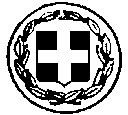 ΕΛΛΗΝΙΚΗ ΔΗΜΟΚΡΑΤΙΑΥΠΟΥΡΓΕΙΟ ΠΑΙΔΕΙΑΣ ΕΡΕΥΝΑΣ ΚΑΙ ΘΡΗΣΚΕΥΜΑΤΩΝ ΠΕΡ. Δ/ΝΣΗ Π/ΜΙΑΣ & Δ/ΜΙΑΣ                                        ΕΚΠ/ΣΗΣ ΑΤΤΙΚΗΣΔ/ΝΣΗ Δ/ΜΙΑΣ ΕΚΠ/ΣΗΣ Β΄ΑΘΗΝΑΣ       1ο ΓΕΝΙΚΟ ΛΥΚΕΙΟ ΠΕΥΚΗΣΕΛΛΗΝΙΚΗ ΔΗΜΟΚΡΑΤΙΑΥΠΟΥΡΓΕΙΟ ΠΑΙΔΕΙΑΣ ΕΡΕΥΝΑΣ ΚΑΙ ΘΡΗΣΚΕΥΜΑΤΩΝ ΠΕΡ. Δ/ΝΣΗ Π/ΜΙΑΣ & Δ/ΜΙΑΣ                                        ΕΚΠ/ΣΗΣ ΑΤΤΙΚΗΣΔ/ΝΣΗ Δ/ΜΙΑΣ ΕΚΠ/ΣΗΣ Β΄ΑΘΗΝΑΣ       1ο ΓΕΝΙΚΟ ΛΥΚΕΙΟ ΠΕΥΚΗΣ           Πεύκη 21/10/2019            Α.Π.:   884    ΠΡΟΣ: ΔΔΕ Β΄ΑΘΗΝΑΣ   Ταξιδιωτικά Γραφεία Ταχ. Δ/νση: Τηλέφωνο : Fax:  Πληροφορίες:                                           E-mail:  Διευθυντής:Λ.Ειρήνης  34,15121210- 8064586 210-8064586Αρετή Μοίρα1lykpefk@sch.grΑνδρέας  Κότσιφας1ΣΧΟΛΕΙΟ1ο  ΓΕΛ ΠΕΥΚΗΣ2ΠΡΟΟΡΙΣΜΟΣ/ΟΙ-ΗΜΕΡΟΜΗΝΙΑ ΑΝΑΧΩΡΗΣΗΣ ΚΑΙ ΕΠΙΣΤΡΟΦΗΣΧανιά Κρήτης  / Αναχώρηση Σάββατο 07-12-2019,  στις 07:00  από το σχολείο και επιστροφή  Πέμπτη 12--12-2019  στο σχολείο3ΠΡΟΒΛΕΠΟΜΕΝΟΣ ΑΡΙΘΜ. ΣΥΜΜΕΤΕΧΟΝΤΩΝ (Μαθητές και Καθηγητές) ΜΑΘΗΤΕΣ  περίπου 75 (με προσέγγιση 5% πάνω ή κάτω του 75) Συνοδοί Καθηγητές:    4-5  4ΜΕΤΑΦΟΡΙΚΟ ΜΕΣΟ – ΠΡΟΣΘΕΤΕΣ ΠΡΟΔΙΑΓΡΑΦΕΣ 1. Πούλμαν ΕΥΡΩΠΑΙΚΩΝ ΠΡΟΔΙΑΓΡΑΦΩΝ ΓΙΑ ΤΗ ΜΕΤΑΒΑΣΗ  και  ΕΠΙΣΤΡΟΦΗ ΑΠΟ ΤΟ ΣΧΟΛΕΙΟ ΣΤΟ ΛΙΜΑΝΙ του ΠΕΙΡΑΙΑ 2.ΚΑΡΑΒΙ από ΠΕΙΡΑΙΑ για  ΧΑΝΙΑ  με Καμπίνα για όλους τους μετακινούμενους3. ΚΑΡΑΒΙ  ΑΠΟ  ΗΡΑΚΛΕΙΟ  για  ΠΕΙΡΑΙΑ  με Καμπίνα για όλους τους μετακινούμενουςΕπιβεβαίωση διαθεσιμότητας καμπινών στα καράβια.4. ΓΙΑ  ΟΛΕΣ  ΤΙΣ   ΜΕΤΑΚΙΝΗΣΕΙΣ ΣΤΗΝ ΚΡΗΤΗ  Πούλμαν στην αποκλειστική διάθεση του Σχολείου μας σε όλη τη διάρκεια της εκδρομής. Το/τα πούλμαν να διαθέτουν όλες τις προβλεπόμενες από την κείμενη ελληνική νομοθεσία προδιαγραφές 5ΚΑΤΗΓΟΡΙΑ ΚΑΤΑΛΥΜΑΤΟΣ-ΠΡΟΣΘΕΤΕΣ ΠΡΟΔΙΑΓΡΑΦΕΣ(ΜΟΝΟΚΛΙΝΑ/ΔΙΚΛΙΝΑ/ΤΡΙΚΛΙΝΑ-ΠΡΩΙΝΟ Ή ΗΜΙΔΙΑΤΡΟΦΗ)Διαμονή σε ξενοδοχείο τουλάχιστον 4 αστέρων, στα Χανιά ή στην περιοχή των Χανίων.  Η διαμονή των μαθητών θα γίνει κυρίως σε τρίκλινα και σε εξαιρετικές περιπτώσεις τετράκλινα δωμάτια  και των καθηγητών σε μονόκλινα.Το ξενοδοχείο θα πρέπει να προσφέρει πλούσιο πρωινό (μπουφέ) και δείπνο  (μπουφέ) κάθε ημέρα.  6ΛΟΙΠΕΣ ΥΠΗΡΕΣΙΕΣ (ΠΡΟΓΡΑΜΜΑ, ΠΑΡΑΚΟΛΟΥΘΗΣΗ ΕΚΔΗΛΩΣΕΩΝ, ΕΠΙΣΚΕΨΗ ΧΩΡΩΝ, ΓΕΥΜΑΤΑ κ.τ.λ.)1.   Επισκέψεις - ξεναγήσεις στον Αρχαιολογικό Χώρο της Κνωσού, και το Αρχαιολογικό Μουσείο Ηρακλείου.2. Επίσκεψη στην πόλη του  Ρεθύμνου και τα αξιοθέατα της περιοχής. 3. Επισκέψεις Ξεναγήσεις στην περιοχή της πόλης των Χανίων.4. Επισκέψεις ξεναγήσεις στα αξιοθέατα της περιοχής των Χανίων.  4. Συνοδός του γραφείου σε όλη τη διάρκεια της εκδρομής.7ΥΠΟΧΡΕΩΤΙΚΗ ΑΣΦΑΛΙΣΗ ΕΥΘΥΝΗΣ ΔΙΟΡΓΑΝΩΤΗΝΑΙ   (ταξιδιωτική ασφάλιση και ασφάλεια αστικής ευθύνης,  ΦΠΑ)8ΠΡΟΣΘΕΤΗ ΠΡΟΑΙΡΕΤΙΚΗ ΑΣΦΑΛΙΣΗ ΚΑΛΥΨΗΣ ΕΞΟΔΩΝ ΣΕ ΠΕΡΙΠΤΩΣΗ ΑΤΥΧΗΜΑΤΟΣ Η΄ ΑΣΘΕΝΕΙΑΣΝΑΙ9ΣΥΝΟΔΟΣ ΙΑΤΡΟΣ  ΣΕ ΟΛΗ ΤΗ ΔΙΑΡΚΕΙΑ ΠΑΡΑΜΟΝΗΣ ΣΤΑ ΧΑΝΙΑΝΑΙ10ΚΟΣΤΟΣ  ΑΝΑ  ΜΑΘΗΤΗ ΜΑΖΙ ΜΕ  ΦΠΑΝΑΙ11.ΣΥΝΟΛΙΚΟ ΚΟΣΤΟΣ  ΕΚΔΡΟΜΗΣ ΜΕ ΦΠΑΝΑΙ 12ΚΑΤΑΘΕΣΗ ΠΡΟΣΦΟΡΑΣ ΣΤΟ ΣΧΟΛΕΙΟ ΣΕ ΕΝΤΥΠΗ ΜΟΡΦΗ Τετάρτη 30/10/2019  ΕΩΣ ΤΗΝ 12η Π.Μ13ΗΜΕΡΟΜΗΝΙΑ ΑΝΟΙΓΜΑΤΟΣ ΠΡΟΣΦΟΡΑΣΤετάρτη 30/10/2019  &  ΩΡΑ 14:15